          ООО «БизнесНаставник»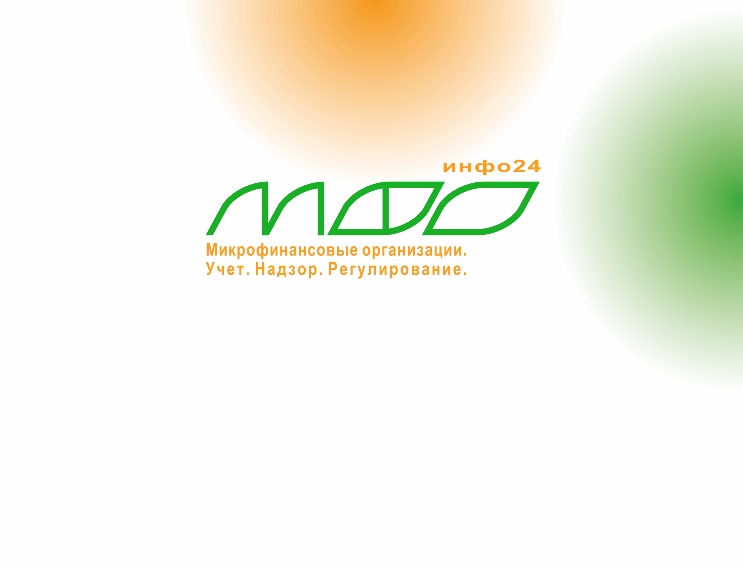 ОГРН 1167746692816,  ИНН 7714397812/ КПП 772401001Профессиональное консультирование микрофинансовых организаций,кредитной  кооперации и ломбардовУважаемые коллеги!	Приглашаем вас на цикл вебинаров «Бухгалтерский учет — переход на ЕПС и ОСБУ (для ломбардов)», которые состоится в августе-декабре 2021 года.Условия участия:— стоимость одного вебинара — 4 000 рублей, при единовременной оплате цикла — стоимость 17 000 рублей;— для подписчиков на журнал «Микрофинансовые организации: Учет. Надзор. Регулирование» на 12 месяцев на 2021 или 2022 года стоимость одного вебинара составит — 3 000 рублей, при единовременной оплате цикла — 13 500 рублей.Вебинар ведет Тарина Раиса Федоровна, главный редактор журнала «Микрофинансовые организации: Учет. Надзор. Регулирование», консультант по налогам и сборам с 2004 года, член Палаты налоговых консультантов, автор многочисленных статей по бухгалтерскому и налоговому учету в журналах «Бухгалтерский учет в кредитных организациях», «Вопросы налогообложения в кредитных организациях», «Микроfinance+», «Микрофинансовые организации: Учет. Надзор. Регулирование». Постоянный ведущий методологических вебинаров по бухгалтерскому учету в соответствии с ЕПС и ОСБУ, порядку формирования отчетности для некредитных финансовых организаций (МФО, КПК, СПКП, ломбардов). Финансовый стаж работы — 35 лет, из них банковский стаж – 30 лет (в том числе: руководитель службы внутреннего контроля,  главный бухгалтер, заместитель Председателя Правления Банка).ПРОГРАММА№ п/пНаименование темыПлан темыНормативные документы24.08.202110-00 до 14-00 24.08.202110-00 до 14-00 24.08.202110-00 до 14-00 24.08.202110-00 до 14-00 1. Методологические аспекты новой системы бухгалтерского учета (вводный) 1. Методологические аспекты новой системы бухгалтерского учета (вводный) 1. Методологические аспекты новой системы бухгалтерского учета (вводный) 1. Методологические аспекты новой системы бухгалтерского учета (вводный) 1.Новая система бухгалтерского учета для некредитных финансовых организаций (НФО) – методологические аспекты1. Цель введения ЕПС и ОСБУ.2. Нормативное регулирование – Положения Банка России. Таблица применения нормативных документов Банка России в разрезе видов операций — структура и логика плана счетов. 3. Виды счетов: активные, пассивные, парные счета, счета «без признака счета»; счета первого и второго порядка; балансовые счета, счета доверительного управления, внебалансовые счета, счета по учету требований и обязательств по производным финансовым инструментам. Основные принципы бухгалтерского учета в НФО, определяемые планом счетов и порядком его применения: двойная запись, непрерывность учета, синтетический и аналитический учет, порядок сальдирования по счетам, раздельный учет собственного и иного имущества и др.4. Характеристика счетов: объекты учета и назначение счета (счетов), применение и корреспонденция, особенности использования, организация аналитического учета, система нумерации счетов:4.1.	Балансовые счета. 4.2. Внебалансовые счета. 5. Внутренние документы для организации бухгалтерского учета: Учетная политика, Отраслевые стандарты, Методики ведения бухгалтерского учета. Требования по содержанию вышеперечисленных документов.6. Основные принципы Международных стандартов бухгалтерского учета (МСФО), применяемые в ОСБУ.Положение № 486-П2. Бухгалтерский учет капитала и денежных средств (разделы 1–3  Плана счетов) 2. Бухгалтерский учет капитала и денежных средств (разделы 1–3  Плана счетов) 2. Бухгалтерский учет капитала и денежных средств (разделы 1–3  Плана счетов) 2. Бухгалтерский учет капитала и денежных средств (разделы 1–3  Плана счетов) 1.Бухгалтерский учет капитала 1. Формирование уставного фонда для коммерческих организаций:1.1. Используемые балансовые счета;1.2. Порядок нумерации лицевых счетов;1.3. Типовые бухгалтерские записи.2. Учет добавочного капитала и фондов.Положение №486-П2.Бухгалтерский учет денежных средств 1. Учет наличных денежных средств.2. Учет расчетных счетов в кредитных организациях.3. Учет депозитов, размещенных в кредитных организациях.Положение № 486-П3.Бухгалтерский учет требований и обязательств по договорам, имеющим отраслевую специфику, а также по внутрихозяйственным расчетам1. Учет внутрихозяйственных требований и обязательств.Положение № 486-П28.09.2021с 10-00 до 14-00 28.09.2021с 10-00 до 14-00 28.09.2021с 10-00 до 14-00 28.09.2021с 10-00 до 14-00 1. Бухгалтерский учет  привлеченных средств (раздел 4 Плана счетов) 1. Бухгалтерский учет  привлеченных средств (раздел 4 Плана счетов) 1. Бухгалтерский учет  привлеченных средств (раздел 4 Плана счетов) 1. Бухгалтерский учет  привлеченных средств (раздел 4 Плана счетов) 1.Бухгалтерский учет привлеченных средств1. Порядок применения МСФО.2. Учет привлеченных средств физических лиц и  юридических лиц:2.1. Используемые балансовые счета;2.2. Порядок нумерации лицевых счетов;2.3. Выбор метода учета привлеченных средств;2.4. Порядок расчета стоимости финансовых обязательств;2.5. Типовые бухгалтерские записи.3. Учет начисленных процентов по привлеченным средствам.Положение № 486-ППоложение № 612-П2. Бухгалтерский учет  размещенных средств (раздел 4 Плана счетов) 2. Бухгалтерский учет  размещенных средств (раздел 4 Плана счетов) 2. Бухгалтерский учет  размещенных средств (раздел 4 Плана счетов) 2. Бухгалтерский учет  размещенных средств (раздел 4 Плана счетов) 1.Бухгалтерский учет размещенных средств1. Порядок применения МСФО 9.2. Учет предоставленных средств физическим лицам и юридическим лицам:2.1. Используемые балансовые счета;2.2. Порядок нумерации лицевых счетов;2.3. Выбор метода учета предоставленных средств;2.4. Порядок расчета стоимости финансовых обязательств;2.5. Типовые бухгалтерские записи.3. Учет начисленных процентов по предоставленным средствам.4. Внебалансовый учет.Положение № 486-ППоложение № 612-П22.10.2021с 10-00 до 16-0022.10.2021с 10-00 до 16-0022.10.2021с 10-00 до 16-0022.10.2021с 10-00 до 16-001. Бухгалтерский учет имущества (раздел 6  Плана счетов) 1. Бухгалтерский учет имущества (раздел 6  Плана счетов) 1. Бухгалтерский учет имущества (раздел 6  Плана счетов) 1. Бухгалтерский учет имущества (раздел 6  Плана счетов) 1.Бухгалтерский учет имущества1. Учет имущества:1.1. основных средств, 1.2. нематериальных активов, 1.3. запасов, 1.4. инвестиционного имущества.2. Учет договоров аренды.Положение № 486-ППоложение № 612-ППоложение № 492-П2. Бухгалтерский учет аренды (раздел 4 и 6 Плана счетов) 2. Бухгалтерский учет аренды (раздел 4 и 6 Плана счетов) 2. Бухгалтерский учет аренды (раздел 4 и 6 Плана счетов) 2. Бухгалтерский учет аренды (раздел 4 и 6 Плана счетов) 1.Бухгалтерский учет договоров аренды1.Учет договоров аренды:1.1. учет операционной аренды,1.2. учет финансовой аренды.Положение № 635-П26.11.2021с 10–00 до 16-0026.11.2021с 10–00 до 16-0026.11.2021с 10–00 до 16-0026.11.2021с 10–00 до 16-001. Бухгалтерский учет расчетов (раздел 4 и 6 Плана счетов) 1. Бухгалтерский учет расчетов (раздел 4 и 6 Плана счетов) 1. Бухгалтерский учет расчетов (раздел 4 и 6 Плана счетов) 1. Бухгалтерский учет расчетов (раздел 4 и 6 Плана счетов) 1.Бухгалтерский учет расчетов1. Учет собственных средств, направленных на приобретение долей участия (акций) в уставном капитале организаций.2. Учет расчетов с дебиторами и кредиторами – по налогам и сборам, по подотчётным суммам, с поставщиками и подрядчиками.3. Учет вознаграждений работникам.4. Учет прочих активов и пассивов – отдельные операции.5. Учет резервов – оценочных обязательств.Положение № 486-ППоложение № 612-ППоложение № 492-П2. Бухгалтерский учет финансовых результатов (раздел 7  Плана счетов)2. Бухгалтерский учет финансовых результатов (раздел 7  Плана счетов)2. Бухгалтерский учет финансовых результатов (раздел 7  Плана счетов)2. Бухгалтерский учет финансовых результатов (раздел 7  Плана счетов)1.Бухгалтерский учет финансовых результатов1. Классификация доходов и расходов.2. Принципы признания и определения доходов и расходов.3.  Учет доходов.4. Учет расходов.5. Учет прибыли и налога на прибыль6. Учет событий после окончания отчетного периода.7. Учет исправлений ошибок в бухгалтерском учете.8. Учет налоговых обязательств и отложенных налоговых активов.Положение № 486-ППоложение № 612-П17.12.2021с 10–00  до 16-0017.12.2021с 10–00  до 16-0017.12.2021с 10–00  до 16-0017.12.2021с 10–00  до 16-001. Подготовка сопоставимых данных для формирования входящего баланса по состоянию на 01 января 2022 года1. Подготовка сопоставимых данных для формирования входящего баланса по состоянию на 01 января 2022 года1. Подготовка сопоставимых данных для формирования входящего баланса по состоянию на 01 января 2022 года1. Подготовка сопоставимых данных для формирования входящего баланса по состоянию на 01 января 2022 года1.Формирование сопоставимых данных 1. Оценка объектов учета в соответствии с ОСБУ и перенос остатков по объектам учета со счетов РСБУ на счета ЕПС:1.1. имущества;1.2. привлеченных средств;1.3. размещенных средств;1.4. дебиторской и кредиторской задолженности.2. Пересчет доходов, расходов и прочего совокупного дохода по правилам, определяемых ОСБУ:2.1. определение соответствия доходов и расходов за 2021 год символам ОФР согласно ЕПС и ОСБУ2.2. отражение доходов и расходов на счетах нераспределенной прибыли (непокрытого убытка) прошлых лет в соответствии с требованиями ОСБУ.